The system developed by eHealth feeds the Vaccination DB on the basis of lists in CSV format, and these lists are injected using the REST service developed by SMALS.The CSV files used by our system must be deposited on the SFTP CoBRHA in the directory "Listing-Vaccination-Covid19".CSV files must be placed in a ZIP file (there can be several CSV files in the same ZIP). The names of the CSV files are not important, and there is no limit to the number of records per file. It  is the name of the ZIP file that will be used in the logging of our system. In order to easily find the transmitted data, we suggest a name for the ZIP file such as : "Listing-Vaccination_Covid19" + "Vaccination phase" + "Target groups contained in the file" + date (maximum 255 characters)e.g. “Listing-Vaccination_Covid19-Phase_1-PHYSICIAN-License_to_Practice-NISS_2021-02-05_12-01-00.zip”The file layout consists of 4 fields :  inss, priority, contact and address. Each CSV file must necessarily contain this header. The separator is a semicolon.inss : contains the SSIN or SSINbis of the individual.priority : contains a priority. (1 = highest priority and 100 = lowest priority)contact : contains all known e-mail addresses and telephone numbers for the individual, with the date of last update. The information in this field should be in a format such as this:<Contacts>    <Phone modifiedTms="2021-02-15T15:04:40.268+01:00" furnisher="NIHII">0484726221</Phone>    <Phone modifiedTms="2020-12-15T15:04:40.274+01:00" furnisher="NIHII">09 277 10 77</Phone>    <Mail modifiedTms="2019-11-14T15:04:40.257+10:00" furnisher="NIHII">ninke.reusens@wgcrabot.be</Mail>    <Mail modifiedTms="2017-12-15T15:04:40.257+10:00" furnisher="NIHII">info@wgcrabot.be</Mail>    <Mail modifiedTms="2017-01-15T15:04:40.257+10:00" furnisher="NIHII">pol.reusens@wgcrabot.be</Mail></Contacts>The allowed types of contact are Phone and Mail.Our system will standardize telephone numbers. Only real mobile phone numbers will be taken into account. And only the last updated mobile phone number will be sent to the Vaccination DB.The structure of the email address will be checked (via regex email address) and only the last updated email address will be sent to the Vaccination DB.The "furnisher" is not taken into account but it would be interesting if it was the name of your Authentic Source (WVG_VAZG , AVIQ, CCC_GGC or GSC_DG).  (This furnisher is really useful when the data are provided by CoBRHA and can come from various Authentic Sources)address : Contains all known addresses for the individual, with the date of the last update. The information in this field should be in a format such as this:<Addresses>	<Address type="contact" modifiedTms="2000-03-01T12:02:20.356191" furnisher="NIHII">		<Street language="nl">TRAMSTRAAT</Street>		<Street language="fr">Rue du tram</Street>		<HouseNumber>61</HouseNumber>		<PostBox/>		<Municipality type="ZIP">9052</Municipality>		<Country type="ISO-3166-1-alpha-2">BE</Country>	</Address>	<Address type="contact" modifiedTms="2020-04-08T12:02:20.448050" furnisher="NIHII">		<Street language="nl">Oude Markt 14</Street>		<HouseNumber/>		<PostBox/>		<Municipality type="ZIP">3000</Municipality>		<Country type="ISO-3166-1-alpha-2">BE</Country>	</Address>	<Address type="contact" modifiedTms="2019-05-08T12:02:20.520006" furnisher="NIHII ">		<Street language="nl">Boulevard d&apos;Avroy</Street>		<HouseNumber>11</HouseNumber>		<PostBox/>		<Municipality type="ZIP">4000</Municipality>		<Country type="ISO-3166-1-alpha-2">BE</Country>	</Address></Addresses>The Type is "contact" by default. For the Furnisher, it is the same as the contact furnisher. It would be interesting to use the name of your Authentic Source (WVG_VAZG , AVIQ, CCC_GGC or GSC_DG)RM : The contact and address fields support XML encoding. Example: 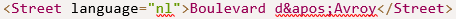 
Note: The SINN field is mandatory. The vaccination DB is based on the SSIN/SINNbis. The files should only contain individuals identified by a SSIN or SSINbis. 